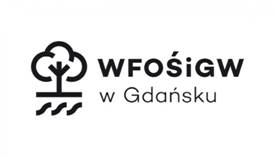 Sprawozdaniez realizacji zadania inwestycyjnego pn.„Odtworzenie Stacji Terenowej Uniwersytetu Łódzkiego w Suszku” dofinansowanego przez Wojewódzki Fundusz Ochrony Środowiska i Gospodarki Wodnej w Gdańsku na podstawie Umowy dotacji nr WFOŚ/D/841/43/2018 z dn. 25.05.2018 r. Uniwersytet Łódzki, dzięki otrzymanej dotacji z Wojewódzkiego Funduszu Ochrony Środowiska i Gospodarki Wodnej w Gdańsku, odtworzył  domek  dla celów  naukowo  badawczych w  Stacji  Terenowej w Suszku należącej do Uniwersytetu Łódzkiego. Stacja Terenowa w Suszku to całoroczny wypoczynkowy ośrodek Uniwersytetu Łódzkiego, z którego korzystają  studenci Uczelni.  Położony jest na terenie Tucholskiego Parku Krajobrazowego w woj. pomorskim, w odległości około 3 kilometrów od Rytla i 15 km od Chojnic. Stacja Terenowa służy do celów naukowo badawczych. Użytkownikami  są  studenci prowadzący obserwacje oraz badania naukowe w zakresie ekologii oraz badań środowiskowych. Potrzeba  realizacji  Inwestycji podyktowana była powstałymi szkodami w wyniku nawałnic, które miały miejsce w sierpniu 2017 r.  W skutek nawałnicy zniszczony został istniejący budynek 
w Stacji Terenowej w Suszku. Budynek użytkowany był przez Studentów Wydziału Biologii 
i Ochrony Środowiska Uniwersytetu Łódzkiego do celów badawczo - naukowych. Obiekt  został  zdewastowany przez powalone drzewa. Zniszczenia uniemożliwiły jego dalsze użytkowanie.	. Uniwersytet Łódzki 25  maja 2018 r. podpisał umowę dotacji z Wojewódzkim Funduszem Ochrony Środowiska i Gospodarki Wodnej w Gdańsku na „Odtworzenie Stacji Terenowej Uniwersytetu Łódzkiego w Suszku”. Zadanie zostało zrealizowane w pełnym zakresie, zgodnie z harmonogramem rzeczowo finansowym, który obejmował Zakup agregatu prądotwórczego oraz odtworzenie domku. Całkowity koszt kwalifikowany zadania wyniósł :219 738,34 zł  (w tym dotacja z WFOŚiGW w Gdańsku 119 497,36 zł).Odtworzony domek wyposażony jest w  agregat prądotwórczy  o mocy 40KV. Agregat prądotwórczy posiada emisję spalin STAGE 3A, urządzenie łączące w sobie. Sprzęt 
o mocy 32kW generuje napięcie 400V, a przy tym zapewnia nieprzerwaną pracę na 1 zbiorniku paliwa przez blisko 12 godzin (dotyczy pełnego obciążenia).Oszczędny silnik spala nieco ponad 10 litrów oleju napędowego na 1 godzinę pracy. F40 to agregat prądotwórczy o szerokim zastosowaniu w budownictwie, a także branżach: przemysłowej, motoryzacyjnej oraz wielu pozostałych. Odtworzony domek wraz z agregatem to stworzenie warunków do dalszego funkcjonowania Stacji   Terenowej dla celów badawczo naukowych. Domek drewniany o wymiarach 5 m x 7,5 m  jest energooszczędny. Ściany w konstrukcji drewnianej szkieletowej. Strop drewniany – belki drewniane z deskowaniem. Wg technologii producenta. Dach drewniany – krokwie drewniane z deskowaniem. W domku  znajduje się  pokój dzienny z aneksem  kuchennym , dwie sypialnie  oraz  łazienka. Domek jest całoroczny z  instalacją elektryczną oraz wod.-kan. Zakupiony agregat prądotwórczy umożliwi w razie awarii prądu normalne funkcjonowanie w domku.Inwestycja  przyczynia się do  osiągania  docelowych standardów  jakościowych środowiska, a także obniżenia zanieczyszczeń środowiska.Co roku  Studenci Wydziału  Biologii  i Ochrony  Środowiska realizują Projekty związane z rekultywacją zbiorników wodnych i gruntów, prowadzą badania zanieczyszczeń gleb oraz w kierunku przeciwdziałania  zakwaszaniu gleb. Dzięki Odtworzeniu Stacji Terenowej Uniwersytetu Łódzkiego w Suszku  możliwe jest kontynuowanie Hydrologicznej Ścieżki Dydaktycznej. Zrealizowana Inwestycji umożliwi dalszą pracę  nad badaniami  i dalszą opiekę nad  ścieżką dydaktyczną, która  stanowi ok. 4 km. długości,  ma 7 stanowisk, które  są  pod opieką studentów UŁ  i dają bardzo dużo  pozytywnych efektów  ekologicznych. Użytkownikami ścieżki dydaktycznej są studenci oraz kadra naukowo-dydaktyczna. Rocznie odwiedza ją ok. 210 osób, również studenci Wydziału Biologii i Ochrony Środowiska, w celu  zaplanowania  kolejnych badań. Bardzo ważnym elementem ścieżki jest niewielki zbiornik utrzymujący się przez okres całego roku, z dużymi wahaniami poziomu wody (zima przemarzający do dna). Występuje tu bardzo ciekawa roślinność charakterystyczna dla podmokłych siedlisk leśnych. Fauna uboga reprezentowana głównie przez grupy charakterystyczne dla podmokłych siedlisk leśnych.  Wiele rodzajów  ścieżek  powoduje  obniżenie zanieczyszczenia środowiska.     Realizacja inwestycji - odtworzenie domku agregatem prądotwórczym  umożliwiła  dalsze prowadzenie badań, a tym samym  przyczyni się do obniżenia zanieczyszczeń środowiska np.  stopnia zanieczyszczenia gleb. Prowadzone badania gleb przyczyniają się do identyfikacji terenów, na których stwierdza się przekroczenia standardów jakości gleby, zwłaszcza gleb uprawnych i pozwalają na podjęcie działań naprawczych, co przyczynia się do poprawy ich jakości. Do tej pory niejednokrotnie dzięki przeprowadzonym badaniom podjęto współpracę ze starostwami w celu ustalenia szczegółowego programu badań na terenie. Planuje się  przeciwdziałanie zakwaszeniu gleb poprzez ich wapnowanie rekultywacja gruntów rolnych rekultywacja środowiska gruntowo-wodnego zanieczyszczonego produktami ropopochodnymi.Wszystkie te działania są możliwe dzięki odtworzeniu warunków bytowych dla  studentów . 	    		Zrealizowanie ww. zadanie przyczynia się do podnoszenia świadomości ekologicznej oraz zmniejszenie negatywnego oddziaływania  na środowisko przez program prowadzonych badań przez Uniwersytet Łódzki. Średnio w ciągu  roku w okresie wiosenno - letnim Stację Terenowa  odwiedza około 210 studentów i opiekunów naukowo - dydaktycznych.  Prowadzone są  badania które w dużej mierze przez uzyskane wyniki przyczyniają się do wdrażania systemów naprawczych, bądź działań  mających na celu poprawę jakości środowiska, gleb czy też wód. Uczestnictwo Studentów w badaniach prowadzonych w Stacji Terenowej w Suszku przyczynia się do podnoszenia świadomości ekologicznej oraz informacji o zmniejszeniu negatywnego oddziaływania na środowisko.       	Wszystkie działania, które Beneficjent wdrożył w ramach realizacji projektu są komplementarne  z  planem naprawczym, jaki został  podjęty w Gminie Czersk  oraz w Powiecie Chojnickim.  Zrealizowana Inwestycja, dotowana przez Wojewódzki Fundusz Ochrony Środowiska i Gospodarki Wodnej w Gdańsku pomaga realizować  cele badawczo – naukowe  w zakresie  ochrony środowiska  oraz ekologii................................................................................................………………..….. 	    pieczęć firmowa wnioskodawcy	     data	 podpisy i pieczątki imienne osób    uprawnionych do reprezentacji wnioskodawcy